Want to Get Involved with Fair Trade?Saturday, April 5 9:30 AM to 3:30 PM Friends CenterPhiladelphia, PA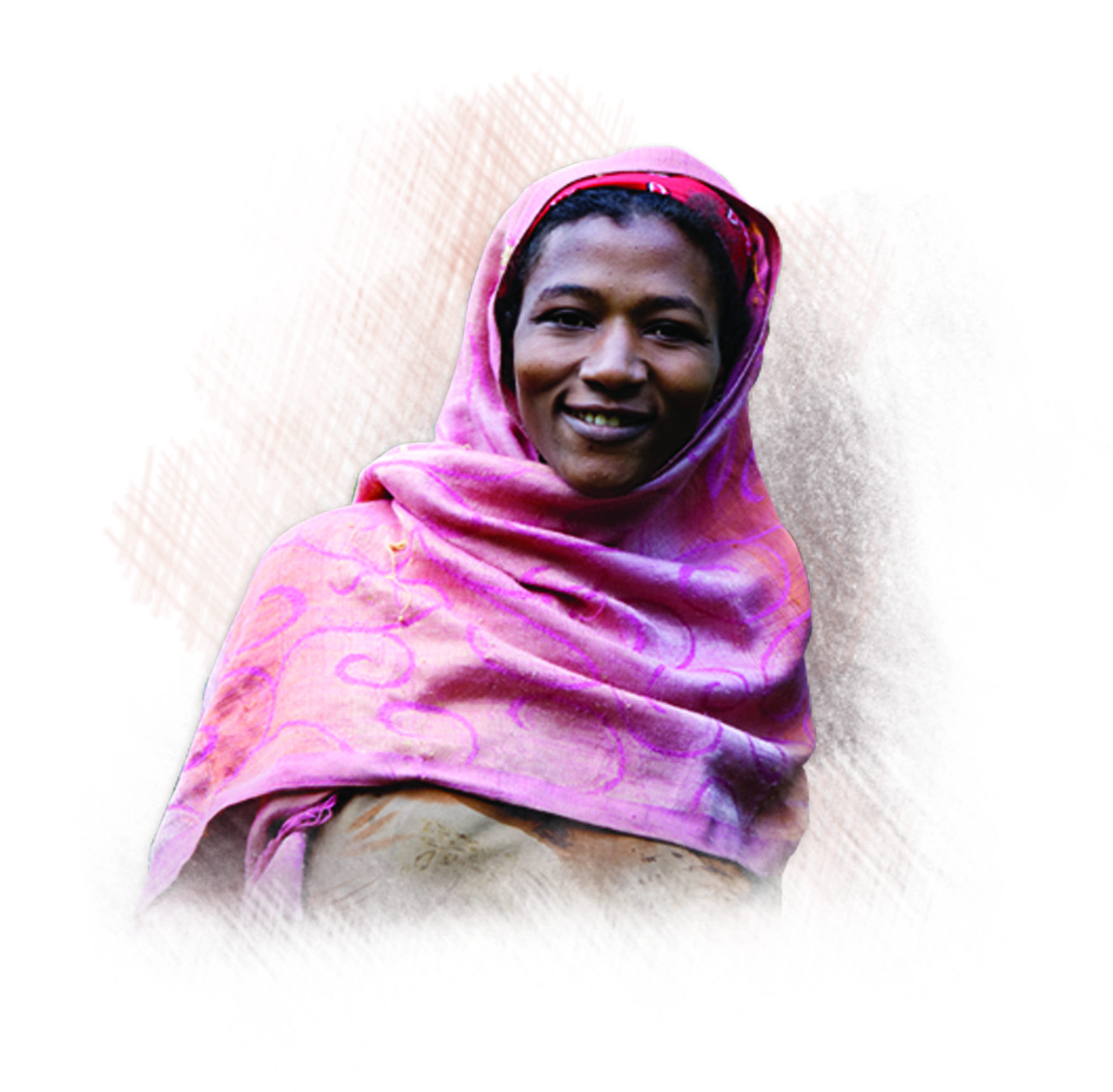 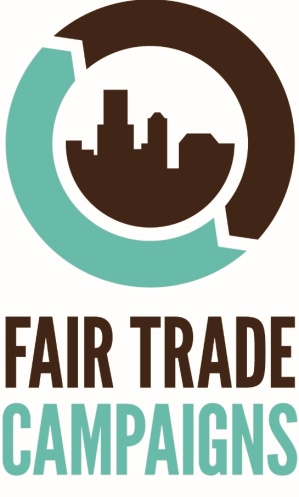 Questions? Contact Courtney at clang@fairtradeusa.org 